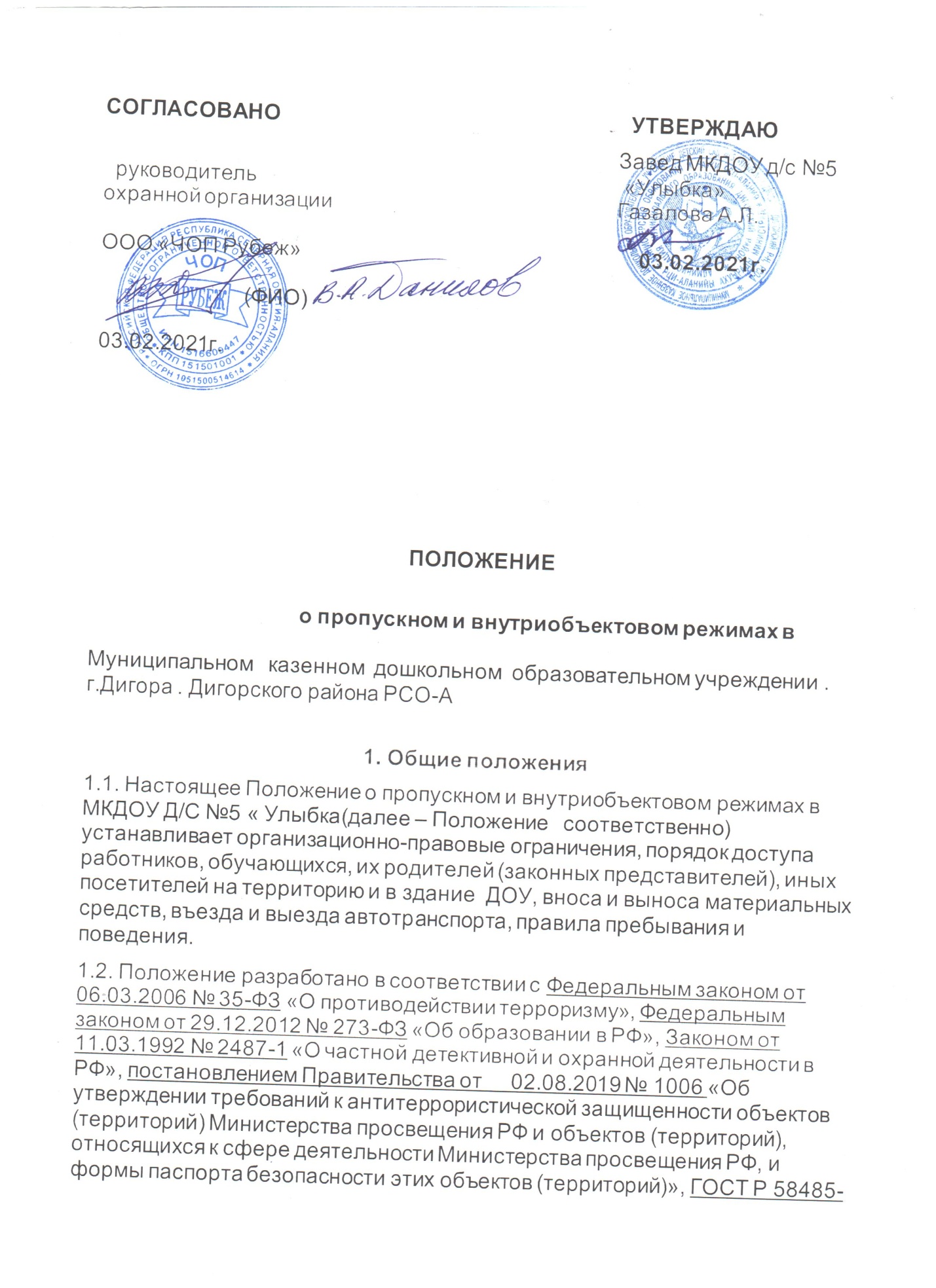 -2019 «Обеспечение безопасности образовательных организаций. Оказание охранных услуг на объектах дошкольных, общеобразовательных и профессиональных образовательных организаций. Общие требования договором с ЧОП «Рубеж», уставом  ДОУ.1.3. Пропускной режим устанавливается в целях обеспечения прохода (выхода) обучающихся, работников и посетителей в здание ДОУ , въезда (выезда) транспортных средств на территорию  детского сада, вноса (выноса) материальных ценностей, исключающих несанкционированное проникновение граждан, транспортных средств и посторонних предметов на территорию и в здание школы.1.4. Внутриобъектовый режим устанавливается в целях обеспечения мероприятий и правил, выполняемых лицами, находящимися на территории и в здании  ДОУ, в соответствии с требованиями внутреннего распорядка и пожарной безопасности.1.5. Организация и контроль за соблюдением пропускного режима возлагается на дежурного техработника   ДОУ, на которого в соответствии с приказом  заведующего возложена ответственность за пропускной режим, а его непосредственное выполнение – на охранников охранной организации, осуществляющих охранные функции в  ДОУ. При необходимости в целях организации и контроля за соблюдением пропускного и внутриобъектового режимов, а также образовательно-воспитательной деятельности и распорядка дня из числа  старшего воспитателя и заведующего ДОУ и   назначается дежурный администратор.1.6. Требования настоящего Положения распространяются в полном объеме на посетителей  ДОУ, обучающихся, их родителей (законных представителей), весь педагогический состав, технических работников, а также работников обслуживающих организаций, осуществляющих свою деятельность на основании заключенных с  детским садом  гражданско-правовых договоров.2. Пропускной режим работников, обучающихся,
их родителей (законных представителей) и иных посетителей2.1. Общие требования2.1.1. Пропуск работников, обучающихся и посетителей в здание  ДОУ осуществляется через контрольно-пропускной пункт, расположенный у центрального входа в здание  ДОУ. Запасные выходы на пропуск открываются только с разрешения  заведующего  или его заместителя, а в их отсутствие – с разрешения дежурного администратора или ответственного за пропускной режим. На период открытия запасного выхода контроль осуществляет лицо, его открывающее.2.1.2. В периоды повышенной готовности и чрезвычайных ситуаций, а также в целях усиления мер безопасности приказом директора школы пропуск граждан на территорию и в здание школы может ограничиваться либо прекращаться.2.1.3. Пропуск лиц с инвалидностью (включая использующих кресла-коляски и собак-проводников) осуществляется в соответствии со статьей 15 Федерального закона от 24.11.1995 № 181-ФЗ «О социальной защите инвалидов в Российской Федерации». Проход лиц с инвалидностью обеспечивается представителем школы и в его сопровождении. Пропуск собаки-проводника осуществляется при наличии документа, подтверждающего ее специальное обучение, выданного по установленной форме.2.2. Пропускной режим работников2.2.1. Работники ДОУ допускаются в здание по спискам, заверенным подписью и печатью  заведующего, при предъявлении документа, удостоверяющего личность.2.2.2. В нерабочее время и выходные дни в школу допускаются  заведующий   ДОУ, его заместитель и ответственный за пропускной режим-сторожа.2.2.3.Работники, которым по роду работы необходимо быть в ДОУ в нерабочее время, выходные дни, допускаются на основании служебной записки, заверенной подписью  заведующего ДОУ  или его заместителя.2.3. Пропускной режим обучающихся2.3.1. Дошкольники  допускаются в здание ДОУ  в установленное распорядком дня время . Массовый пропуск обучающихся в здание ДОУ осуществляется до начала занятий  .  2.3.2.  Дети, прибывшие вне установленного времени, допускаются в  ДОУ с разрешения  заведующего   либо дежурного администратора. .2.3.3. Посещение кинотеатров, музеев, выставочных залов, библиотек и т. д. за пределами школы проводится в соответствии с планом воспитательной работы с разрешения родителей (законных представителей) на основании приказа  заведующего ДОУ. Выход обучающихся осуществляется только в сопровождении педагогического работника.2.4. Пропускной режим родителей (законных представителей) обучающихся и иных посетителей2.4.1.  Родители (законные представители) обучающихся и посетители для разрешения личных вопросов могут быть допущены в школу по предварительной договоренности с администрацией, о чем дежурные охранники должны быть проинформированы заранее. Проход разрешается после предъявления документа, удостоверяющего личность, и сообщения, к кому они направляются. Регистрация посетителей и родителей (законных представителей) в журнале учета при допуске в здание ДОУ по документу, удостоверяющему личность, обязательна.2.4.2. Незапланированный проход родителей (законных представителей) и посетителей допустим только с разрешения ответственного за пропускной режим или  заведующего .  2.4.3. Родители (законные представители) и посетители допускаются в  ДОУ, если не превышено максимальное возможное число – 25 посетителей. Остальные посетители ждут своей очереди рядом с постом охраны. Исключение – случаи, установленные в пункте 2.4.4 настоящего Положения.2.4.4. При проведении массовых мероприятий, родительских собраний, семинаров и других мероприятий посетители и родители (законные представители) допускаются в здание ДОУ при предъявлении документа, удостоверяющего личность, по спискам посетителей, заверенным печатью и подписью  заведующего.2.5. Пропускной режим сотрудников ремонтно-строительных организаций2.5.1. Рабочие и специалисты ремонтно-строительных организаций пропускаются в помещения ДОУ дежурным охранником по распоряжению  заведующего  или на основании заявок и согласованных списков.2.5.2. Производство работ осуществляется под контролем специально назначенного приказом директора представителя школы.2.5.3. В случае аварии (повреждения) электросети, канализации, водопровода или отопительной системы и выполнения других срочных работ в ночное время, выходные и нерабочие праздничные дни пропуск работников аварийных служб, прибывших по вызову, осуществляется беспрепятственно в сопровождении работника ДОУ  или дежурного охранника.2.6. Пропускной режим сотрудников вышестоящих организаций и проверяющих лиц2.6.1. Лица, не связанные с образовательным процессом, посещающие ДОУ по служебной необходимости, пропускаются при предъявлении документа, удостоверяющего личность, с записью в журнале учета посетителей.2.6.2. В соответствии с действующим законодательством отдельные категории лиц пользуются правом беспрепятственного прохода на территорию и в здания ДОУ при предъявлении ими служебного удостоверения. К ним относятся работники прокуратуры, полиции, МВД, ФСБ и МЧС. Об их приходе дежурный охранник немедленно докладывает  заведующему, а в его отсутствие – дежурному администратору или  старшему воспитателю.2.6.3. Допуск проверяющих лиц осуществляется после предоставления распоряжения о проверке и документов, удостоверяющих личность, с записью в журнале учета посетителей.2.7. Пропускной режим для представителей средств массовой информации и иных лиц2.7.1. Допуск в  ДОУ представителей средств массовой информации осуществляется с письменного разрешения  заведующего.2.7.2. Допуск в  ДОУ лиц, осуществляющих коммерческие и некоммерческие операции (презентации, распространение методических материалов, фотографирование и т. п.), осуществляется с письменного разрешения  заведующего или старшего воспитателя .  3. Пропускной режим транспортных средств3.1. Общие требования3.1.1. Пропуск транспортных средств осуществляется через ворота в хозяйственную зону территории школы.3.1.2. Транспортное средство до пересечения границы территории подлежит предварительному контрольному осмотру. Осмотр производит дежурный охранник. Убедившись в наличии и правильности оформления документов на транспортное средство и перевозимые материальные ценности, дежурный охранник впускает транспортное средство на территорию школы. Сведения о пересечении автотранспорта с указанием принадлежности, марки и типа автомобиля дежурный охранник заносит в журнал регистрации автотранспорта.3.1.3. При обнаружении признаков неправомерного въезда на территорию школы или попытке выезда с его территории (несоответствие документов на транспортное средство, несоответствие груза накладной или пропуску) к транспортному средству могут быть применены меры по ограничению движения автотранспорта до выяснения конкретных обстоятельств.3.1.4. В периоды повышенной готовности и чрезвычайных ситуаций, а также в целях усиления мер безопасности приказом  заведующего допуск транспортных средств на территорию ДОУ может ограничиваться.3.2. Пропуск транспортных средств3.2.1. Въезд транспортных средств  в ДОУ осуществляется по транспортным пропускам.3.2.2. Въезд личного автомобильного транспорта работников на территорию ДОУ осуществляется при предъявлении пропуска работника и транспортного пропуска. По устным распоряжениям въезд транспортных средств на территорию ДОУ  запрещен. Пассажиры транспортного средства обязаны иметь временный (разовый) пропуск.3.2.3. Въезд на территорию ДОУ мусороуборочного, снегоуборочного, грузового автотранспорта, доставляющего продукты, мебель, оргтехнику, канцелярские товары и др. на основании заключенных с  ДОУ гражданско-правовых договоров, осуществляется при предъявлении водителем путевого листа и сопроводительных документов (товарно-транспортных накладных) либо на основании списков, заверенных  заведующим.3.2.4. Въезд транспортных средств, обеспечивающих строительные работы, осуществляется по представленным спискам, согласованным с  завед.ДОУ3.2.5. Транспортные средства специального назначения (пожарные машины, автомобили скорой помощи, правоохранительных органов и др.) при аварийных ситуациях, стихийных бедствиях, пожарах и других чрезвычайных ситуациях на территорию школы пропускаются беспрепятственно.3.2.6. Транспортные средства МВД, ФСБ, МЧС и других государственных надзорных органов могут въезжать в любое время суток без осмотра при наличии письменных предписаний в сопровождении сотрудников отдела безопасности. О факте их прибытия дежурный охранник немедленно докладывает  заведующему ДОУ4. Пропускной режим материальных ценностей и грузов4.1. Внос (ввоз) грузов, материальных ценностей и иного имущества (офисная мебель, производственное оборудование, техника и др.) осуществляется материально ответственными лицами по материальным пропускам, независимо от того, временно или безвозвратно вносятся ценности. При вносе и ввозе на территорию и в здание ДОУ инструмента или оборудования с большим количеством наименований к материальному пропуску прикладывается перечень всего инструмента и оборудования, заверенный теми же лицами, что и основной документ. Правильность оформления пропуска проверяет дежурный охранник с обязательной фиксацией в журнале перемещения материальных ценностей.Запрещается осуществлять внос (ввоз) материальных ценностей по одному материальному пропуску за несколько приемов.4.2. Документы на внос (ввоз) материальных ценностей на территорию и в здание ДОУ предъявляются одновременно с личным пропуском лица, осуществляющего транспортировку.4.3. Ручную кладь посетителей дежурный охранник проверяет с их добровольного согласия. В случае отказа посетителя от проведения осмотра вносимых (выносимых) предметов дежурный охранник вызывает дежурного администратора и действует согласно требованиям своей должностной инструкции.4.4. Крупногабаритные предметы, ящики, коробки проносятся в здание ДОУ после проведенного их осмотра, исключающего внос запрещенных предметов в здание  ДОУ (холодное и огнестрельное оружие, наркотики и т. п.).4.5. Решение о вносе оборудования, инвентаря и материалов для проведения занятий с обучающимися принимается   старший воспитатель (в его отсутствие – лицом, назначенным  зав. ДОУ) на основании предварительно оформленной служебной записки от  воспитателя4.6. Работники эксплуатационно-ремонтных подразделений административно- хозяйственной части ДОУ, осуществляющие обслуживание и текущий ремонт, имеют право на вынос (внос) инструментов, приборов, расходных материалов без специального разрешения.4.7. Внос (ввоз) материальных ценностей и грузов по устным распоряжениям или по недооформленным документам в ДОУ строго запрещен.4.8. Материальные ценности сторонних предприятий и обслуживающих организаций вносятся (ввозятся) в школу по заявкам от руководителей данных организаций, скрепленным их подписью и печатью, согласованным с ответственным за пропускной режим и завизированным  завед.5. Внутриобъектовый режим в мирное время5.1. Общие требования5.1.1. В соответствии с Правилами внутреннего распорядка в рабочие дни находиться в здании и на территории ДОУ разрешено следующим категориям:обучающимся с 08:00 до 18:00  педагогическим  , работникам  с 08:00 до 18:00;работникам столовой с 07:00 до 18:00;посетителям с 08:00 до 17:00.5.1.2. В любое время в  ДОУ  могут находиться  завед .ДОУ,  ст.воспитатель . 5.1.3. Лица, имеющие на руках разовые пропуска, могут находиться в зданиях и на территории ДОУ в течение времени, указанного в пропуске. После записи данных в журнале регистрации посетители перемещаются по территории ДОУК в сопровождении дежурного администратора или педагогического работника, к которому прибыл посетитель.5.2. Порядок и правила соблюдения внутриобъектового режима5.2.1. В ДОУ запрещено:проживать, каким бы то ни было лицам;нарушать Правила внутреннего распорядка ДОУ;осуществлять фото- и видеосъемку без письменного разрешения  заведующего;курить на территории и здании;загромождать территорию, основные и запасные ходы (выходы), въезды (выезды), лестничные площадки, подвальные и чердачные помещения строительными и другими материалами или предметами, которые могут явиться причиной, способствующей возгоранию, препятствующей ликвидации пожара, затрудняющей эвакуацию людей, имущества и транспорта, а также способствующей закладке взрывного устройства;употреблять наркотические (токсичные) вещества, распивать спиртные напитки, находиться лицам с выраженными признаками алкогольного опьянения;совершать действия, нарушающие (изменяющие) установленные режимы функционирования технических средств охраны, пожарной сигнализации, вентиляции и теплоснабжения;5.2.2. В целях обеспечения общественной безопасности, предупреждения противоправных действий работники, обучающиеся, их родители (законные представители) и посетители обязаны подчиняться требованиям дежурного охранника, действия которого находятся в согласии с настоящим Положением и должностной инструкцией.5.3. Внутриобъектовый режим основных помещений5.3.1. По окончании рабочего дня все помещения проверяются на соответствие требованиям пожарной безопасности и закрываются ответственными работниками.5.3.2. Ключи от помещений выдаются (принимаются) в специально отведенном и оборудованном для хранения ключей месте. Там же хранятся дубликаты ключей от всех помещений. Выдача и прием ключей осуществляются дежурными охранниками под подпись в журнале приема и сдачи помещений.5.3.3. В случае не сдачи ключей дежурный охранник закрывает помещение дубликатом ключей, о чем делается запись в журнале приема и сдачи помещений.5.3.4. Ключи от запасных выходов (входов), чердачных, подвальных помещений хранятся в комнате хранения ключей, выдаются под подпись в журнале приема и выдачи ключей по спискам, согласованным с работником, ответственным за безопасность.5.4. Внутриобъектовый режим специальных помещений5.4.1. С целью обеспечения внутриобъектового режима ответственным работником определяется список специальных помещений (серверные, компьютерные классы, архив, музей, склады, подсобные помещения и др.) и устанавливается порядок доступа в них.5.4.2. Ключи от специальных помещений хранятся в опломбированных пеналах на постах охраны либо у работников школы, в обязанности которых входит их хранение.5.4.4. В случае сильной необходимости вскрытие специальных помещений осуществляется в присутствии дежурного охранника и представителя администрации школы с составлением акта о вскрытии (далее – акт) в произвольной форме.6. Внутриобъектовый режим в условиях
повышенной готовности и чрезвычайных ситуаций6.1. В периоды повышенной готовности и чрезвычайных ситуаций приказом  заведующего  нахождение или перемещение по территории и зданию  Д ОУ может быть прекращено или ограничено.6.2. В периоды подготовки и проведения массовых мероприятий приказом  заведующего нахождение или перемещение по территории и зданию  ДОУ может быть ограничено.6.3. При обострении оперативной обстановки принимаются незамедлительные меры:при внезапном нападении или возникновении массовых беспорядков в непосредственной близости от территории прекращается пропуск работников, обучающихся, посетителей на выход, организуется их размещение в безопасном месте или эвакуация в безопасное место;в случае обнаружения взрывного устройства или подозрительного предмета на объекте проводится эвакуация, прекращается допуск всех лиц до прибытия специалистов по обезвреживанию взрывных устройств, аварийно-спасательных служб и иных структур;при возгорании или разлитии сильнодействующих химических или ядовитых веществ прекращается допуск, осуществляется беспрепятственный выход и выезд до прибытия аварийно-спасательных служб, пожарной охраны, МЧС;в случае срабатывания или отказа охранной сигнализации блокируется «сработавший» объект, усиливается бдительность, прекращается пропуск посетителей на вход и на выход до выяснения обстановки и причины срабатывания сигнализации.7. Ответственность7.1. Работники, виновные в нарушении требований настоящего Положения (попытка пройти на территорию в состоянии алкогольного или наркотического опьянения, без пропуска, по поддельному пропуску; передача пропуска другому лицу; невыполнение законных требований дежурных охранников, уклонение от осмотра вещей; ввоз материальных ценностей без документов или по поддельным документам и т. п.), привлекаются к дисциплинарной ответственности в соответствии с действующим законодательством Российской Федерации и Правилами трудового распорядка.7.2. Лицо, нарушающее внутриобъектовый и (или) пропускной режимы, может быть задержано дежурным охранником на месте правонарушения и должно быть незамедлительно передано в полицию.